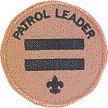  Troop 370Patrol Leader Job Description:
The Patrol Leader is the elected leader of his patrol. He represents his patrol on the patrol leader's council.

Reports to:
Assistant Senior Patrol Leader. If you're the Patrol Leader for the new Scout patrol, you'll also work with the troop guide who is assigned to your patrol.

Patrol Leader Duties:Appoints the Assistant Patrol Leader and other patrol positions.Represents the patrol on the patrol leaders' council and attends monthly PLC meetings.Plans and leads patrol meetings.Helps Scouts in his patrol advance.Acts as the chief recruiter of new Scouts for the patrol.Keeps patrol members informed.Sets a good example.Enthusiastically wears the Scout uniform correctly.Lives by the Scout Oath and Law.Demonstrates through words and actions, scout spirit. Performance Expectations Expected to give this job your best effort.Lead the patrol in your assigned functions.Attend at least 50% of troop meetings (attendance measured by presence at start through end of meeting). Attend at least 75% of Patrol Leaders’ Council meetings.Receive a positive overall evaluation from the Assistant Senior Patrol LeaderScout's Agreement – GeneralI have read the job description for this position. I understand the responsibilities and expectations and will carry them out to the best of my ability._____________________________________________ ___________________(signature)                                                (date)Parent's Support AgreementI agree with the commitment my son is making. I promise to support him in attending training, troop meetings, and troop activities as well as with encouragement at home. I realize that once selected his presence is necessary for the smooth functioning of the troop._______________________________________ ___________________(signature)                                                (date)